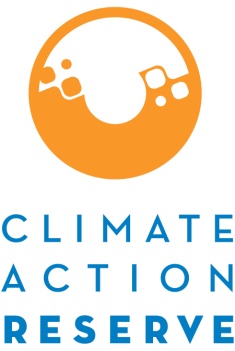 Landfill Project Monitoring ReportThis report must be used when landfill projects elect to take a zero-credit reporting period (see Reserve Program Manual, section 3.3.3). This report can also be used to inform the development of a project Monitoring Plan. Please refer to the Landfill Project Protocol (Section 6) for Monitoring Plan content requirements.Calculated ReductionsList all estimates in units of tCO2e. If the reporting period spans multiple vintages, please list the calculated reductions per vintage.Project InformationProject DescriptionDescription of the project, the baseline system and the gas collection and destruction system.Project Emission SourcesDescription of emission sources within the GHG Assessment Boundary for the current reporting period, highlighting any differences from the previous reporting period.Performance Standard:Does the project meet the Performance Standard test as defined in Section 3.4.1 of the protocol?Ownership of ReductionsHow is clear and explicit ownership of GHG reductions from the project demonstrated for the current reporting period? Include references to relevant contracts/documents.Regulatory ComplianceDescription of personnel and processes used to ensure that the project is in material compliance with all applicable regulations. Include a list of all project-related non-compliance events, their duration and whether they are considered material. Please reference relevant documents:Record KeepingBrief description of how project data is recorded and maintained.Operational/Personnel ChangesDescribe any changes to project equipment, management systems, or personnel that have occurred during the current reporting period.Operational DisruptionsList all operational disruptions during the current reporting period.Calculation MethodBriefly describe the methods and software used to perform emission reduction calculations. QA/QC Project PersonnelList the name, title, and responsibilities of those performing Quality Assurance/Quality Control functions.Instrument QA/QC Summary(Based on protocol Section 6.2.)Monitoring Summary Table(Based on protocol Table 6.1, not comprehensive and some parameters may not be applicable.)Project DeveloperProject Name and CAR NumberName of Individual Completing ReportDateReporting Period Covered by ReportProtocol VersionVintage: Baseline Emissions:Project Emissions:Total Quantity of Metered and Destroyed Methane:Total Emission Reductions:Non-Compliance EventDurationMaterial or Immaterial?Monitoring Equipment / Destruction DeviceTime PeriodEventCompensatory MeasuresPersonnel NameOrganization and TitleResponsibilitiesDateEquipment 
(Type, S/N)QA/QC ActivityResults (As Found/As Left)Responsible PersonnelParameterDescriptionData UnitMeasurement FrequencyCalculated (c)Measured (m)Reference (r)Operating records (o)Measurement Instrument/ MethodDate(s) of Measurement (if applicable)Other NotesERGHG emission reductions during the reporting periodtCO2ecBEBaselineemissions duringthe reportingperiodtCO2ecPEProject emissionsduring thereporting periodtCO2ecLFGi,tAdjusted volume of landfill gas fed to the destruction device i, in time interval tscfContinuousm/cLFGunadjustedUnadjusted volume of landfill gas collected for the given time intervalacfContinuousmCH4DestPRTotal methane destroyed by the project landfill gas collection and destruction system during the reporting periodtCH4cDFDiscount factor to account for uncertainties associated with the monitoring equipment0-1.0rOXFactor for the oxidation of methane by soil bacteria0, 0.1rDestbaseAdjustment to account for the baseline methane destruction associated with a baseline destruction devicetCO2ecCH4DestiThe net quantity of methane destroyed by destruction device i during the reporting periodscf CH4cTotal quantity of landfill methane sent to destruction device i during the reporting periodscf CH4Daily/WeeklycDEiDefault methane destruction efficiency for device i%Oncer/mtTime interval for which LFG flow and concentration measurements are aggregated week, day, or smaller intervalContinuous/ Daily/ WeeklyrPRCH4,tThe average methane fraction of the landfill gas in time interval t scf CH4 / scf LFGContinuous/ WeeklymCloseddiscountAdjustment to account for the methane which would have been combusted in the baseline flare from baseline wells at a closed landfillscf CH4YearlycNQdiscountAdjustment to account for the methane which would have been combusted in the baseline, non-qualifying combustion devicescf CH4YearlycDestmaxDeduction of the un-utilized capacity of the baseline destruction device scf CH4Weekly, Monthly, or Per reporting period (no more than weekly)cLFGB1Landfill gas from the baseline landfill gas wells that would have been destroyed by the qualifying destruction system during the reporting periodscf LFGYearlycBCH4,closedMethane fraction of landfill gas destroyed by baseline flares at a closed landfillscf CH4 / scf LFGContinuously/ WeeklymLFGB2Landfill gas that would have been destroyed by the original, non-qualifying destruction system during the reporting periodscf LFG / yrYearlycBCH4,NQMethane fraction of landfill gas destroyed by non-qualifying devices in the baselinescf CH4 / scf LFGContinuously/ WeeklymLFGBmax,tThe maximum landfill gas flow capacity of the baseline methane destruction device in time interval tscfAt beginning of first reporting periodcLFGB3, tThe actual landfill gas flow of the baseline methane destruction device in time interval tscfContinuousmFFCO2Total carbon dioxide emissions from the destruction of fossil fuel during the reporting periodtCO2Per reporting periodcELCO2Total carbon dioxide emissions from the consumption of electricity from the grid during the reporting periodtCO2cNGemissionsTotal quantity of emissions from supplemental natural gas, including both uncombusted methane and carbon dioxide emissions during the reporting periodtCO2 Per reporting periodcFFPR,jTotal fossil fuel consumed by the project landfill gas collection and destruction system during the reporting period, by fuel type jvolume fossil fuelMonthlyoEFFF,jFuel specific emission factorkg CO2 / volume fossil fuel Per reporting periodrELPRTotal electricity consumed by the project landfill gas collection and destruction system during the reporting periodMWhm/oEFELCarbon emission factor for electricity used lbCO2 / MWh Per reporting periodrNGiTotal quantity of supplemental natural gas delivered to the destruction device i during the reporting periodscfContinuousmNGCH4Average methane fraction of the supplemental natural gas as provided for by fuel vendorscf CH4 / scf NGrTTemperature of the landfill gas°CContinuousmPPressure of the landfill gasatmContinuousm